ВИЗИТНАЯ КАРТОЧКА ПЕДАГОГА - БИБЛИОТЕКАРЯ ГМОШКОЛЬНОЙ БИБЛИОТЕКИВИЗИТНАЯ КАРТОЧКА ПЕДАГОГА - БИБЛИОТЕКАРЯ ГМОШКОЛЬНОЙ БИБЛИОТЕКИВИЗИТНАЯ КАРТОЧКА ПЕДАГОГА - БИБЛИОТЕКАРЯ ГМОШКОЛЬНОЙ БИБЛИОТЕКИРостова Татьяна АнатольевнаРостова Татьяна АнатольевнаРостова Татьяна АнатольевнаМесто для фотографии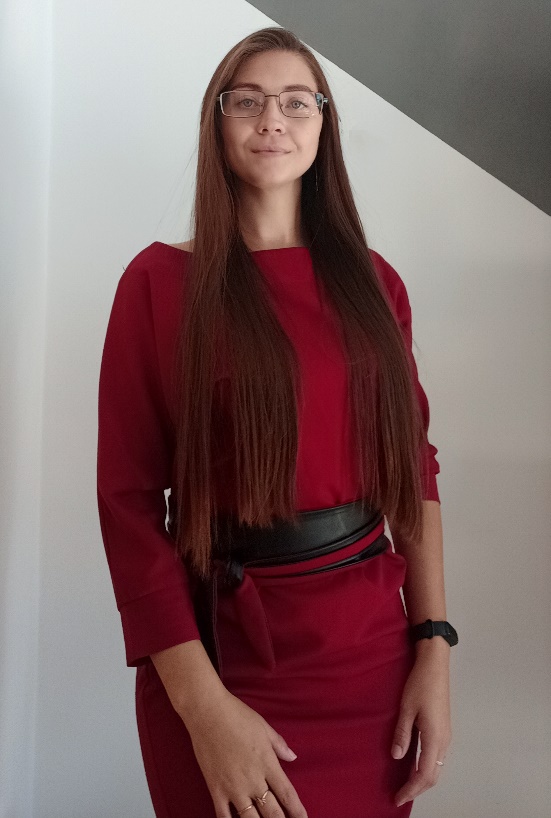 Название ООМуниципальное бюджетное общеобразовательное учреждение «Средняя общеобразовательная школа № 3» корпус 2 муниципального образования «город Бугуруслан» Оренбургской области.Место для фотографииДолжность Педагог-библиотекарь.Место для фотографииПедагогический стаж/стаж работы в ООПедагогический стаж – 0 лет; библиотечный стаж – 0 лет; стаж работы в МБОУ СОШ № 3 корпус 2 – 17 дней.Место для фотографииОбразование (по диплому), специальность, квалификацияДошкольное образование.Воспитатель детей дошкольного возраста.Место для фотографииКатегория (дата присвоения)Первая  квалификационная категория (июнь 2021 год).Тема самообразования, годы реализации «Формирование читательской культуры у школьников каксоставная часть учебно – воспитательного процесса в условиях ФГОС» 2023 г.«Формирование читательской культуры у школьников каксоставная часть учебно – воспитательного процесса в условиях ФГОС» 2023 г.Инновационные технологии, методы обучения и воспитания, наиболее эффективно используемые в педагогической деятельностиИнтерактивные урокиИспользование технологии виртуальной реальностиСмешанное обучение3D-печатьПроектное обучениеОбучение на основе запросовГоловоломкаПеревернутый классОбучение сверстниковОбратная связь с коллегамиПерекрестное обучениеИндивидуальное обучениеИнтерактивные урокиИспользование технологии виртуальной реальностиСмешанное обучение3D-печатьПроектное обучениеОбучение на основе запросовГоловоломкаПеревернутый классОбучение сверстниковОбратная связь с коллегамиПерекрестное обучениеИндивидуальное обучениеМетодическая идея (девиз)Каждая прочитанная книга добавляет новую полку в ваш мозг.Книга – это драгоценный сосуд, который нас наполняет, но сам не становится пустым.Каждая прочитанная книга добавляет новую полку в ваш мозг.Книга – это драгоценный сосуд, который нас наполняет, но сам не становится пустым.Ожидаемый результат,результативный опыт, которым педагог может поделитьсяПовышение уровня читаемости среди школьников.Повышение уровня читаемости среди школьников.